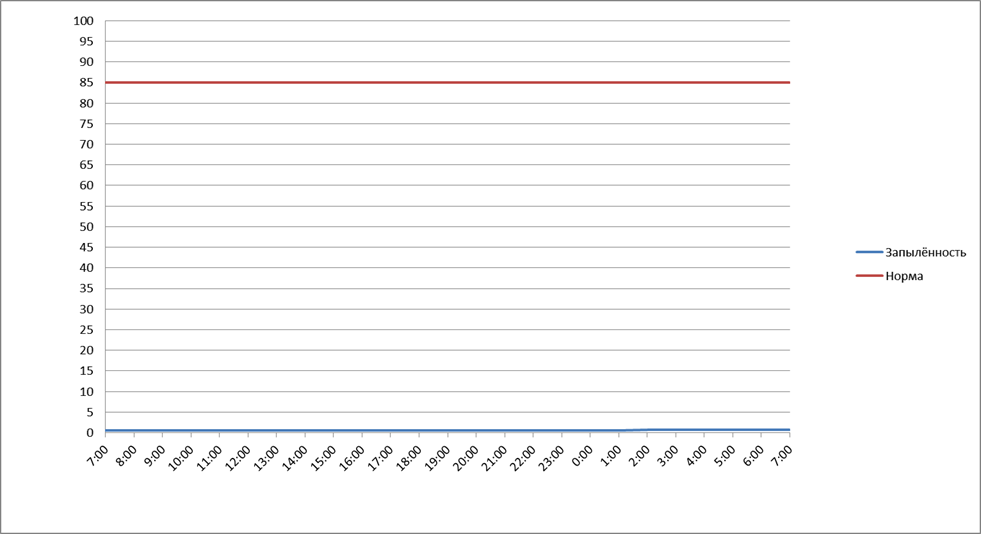 Цех Помол Мельница №5     